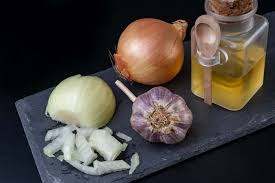 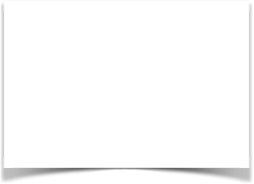 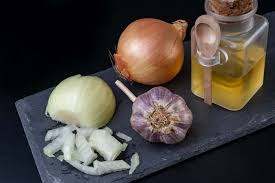 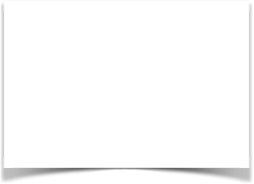       INTERAKTYWNA KARTA PRACY.   / PROMOCJA ZDROWIA/                  BOHATEROWIE ZDROWIA I ODPORNOŚCI - I               -miód, cytryna, imbir, czosnek, cebula.Zapraszam do zabawy dzieci w wieku przedszkolnym i z klas 1-3.Trwa sezon jesienno - zimowy.Trzeba szczególnie dbać o zdrowie.Aby nie poddać się chorobie trzeba wzmacniać odporność.Mogą pomóc bohaterowie zdrowia i odporności miód, cytryna, imbir, czosnek, cebula.Zapraszam do obejrzenia prezentacji pt. BOHATEROWIE ZDROWIA I ODPORNOŚCI oraz CZOSNEK, CYTRYNA, MIÓD, IMBIRI CEBULA, które dostępne są w zakładce PROFILAKTYKAI EDUKACJA. To ułatwi rozwiązanie zadania. Zapraszam do zabawy w interaktywną kartą pracy. Kliknij w poniższy link!Powodzenia!DOBIERZ OBRAZKI W PARY.  https://learningapps.org/watch?v=p81192d0a20  M.Chęcińska